 İŞ GÜVENLİĞİ KURULU İLE ÇEVRE KURULU 
ÇALIŞMA ESASLARI TALİMATI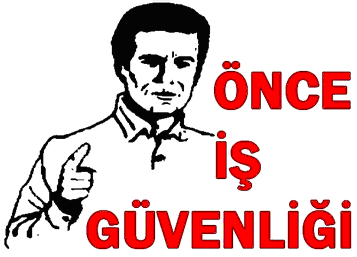 AMAÇ: Bu talimatın amacı İş Güvenliği Kurulu ile Çevre Kurulu Çalışma esaslarını tanımlamaktır.KAPSAM: Bu talimat İş Güvenliği ve Çevre Kurulu üyelerini kapsar.UYGULAMA:3.1. İŞÇİ SAĞLIĞI VE İŞ GÜVENLİĞİ KURULUNUN OLUŞTURULMASIİş Sağlığı ve Güvenliği Kurulları Hakkında Yönetmelik (R.Gazete No:25426 Tarih: 07.04.2004) hükümleri gereğince ve İş Kanununun 80. Maddesine  uygun olarak en az 50 işçi çalıştıran ve altı aydan fazla süren sürekli işlerin yapıldığı tüm şantiyelerde “İşçi Sağlığı ve İş Güvenliği Kurulu” oluşturulması zorunludur. 3.1.1 Kurul Üyelerinin Belirlenmesi	a- İşveren veya işveren vekili, (Firma tarafından atanan yetkili)	b- İş Sağlığı ve Güvenliği Sorumlusu	c- Personel ve İdari İşler sorumlusu d- İşyeri Hekimi	e- Baş formen veya formen (ve yedeği)	f- İşçi Temsilcisi       Olmak üzere en az 6 üyeden oluşur.	Kurulun başkanı işveren veya işveren vekili; sekreter ise İş Sağlığı ve Güvenliği Sorumlusudur. (a), (b), (c),(d), (f) bendinde sözü edilen kurul üyeleri işveren tarafından atanır. (e) bendinde belirtilen kurul üyesi ve yedeği işyerindeki formenler tarafından seçilirler. (g) bendinde yazılı üye ve yedeği işyerindeki işçiler arasından seçimle belirlenirler. 3.1.2 Kurulun Görevleriİşçi Sağlığı ve İş Güvenliği kurullarının görev  ve yetkileri şunlardır:İşçi sağlığı ve iş güvenliği konularında o işyerinde çalışanlara yol göstermek, işyerinde işçi sağlığı ve iş güvenliğine ilişkin tedbirleri tespit etmek ve işveren veya işveren vekiline tekliflerde bulunmak, işyerinin niteliğine uygun bir işçi sağlığı ve iş güvenliği iç yönetmeliği taslağı hazırlamak ve işverenin veya vekilinin onayına sunmak, iç yönetmeliğin uygulanmasını izlemek.Makina ve tezgahlarda gerekli koruyucuların güvenlik verici bir şekilde yerleştirilmesi, uygulanan çalışma usulleri, kullanılan malzeme, kişisel korunma araçları, işyerinin temizliği gibi işyerinde, işçi sağlığını ve iş güvenliğini sağlayacak bir düzen kurulması için işverene veya işveren vekiline tekliflerde bulunmak.Ölüm ve sürekli iş görmezlikle sonuçlanan her iş kazası veya meslek hastalığında yahut işçi sağlığı ve iş güvenliği ile ilgili bir tehlike halinde, gerekli araştırma, inceleme ve soruşturmayı yapmak, alınması gereken tedbirleri bir rapor halinde tesbit ederek işveren veya vekiline vermek.İşyerinde işçi sağlığı ve iş güvenliği eğitim ve öğretimini planlamak, bu konu ve kurallarla ilgili programları hazırlamak, işverenin veya işveren vekilinin onayına sunmak ve uygulanmasını izlemek.İşyerinde işçi sağlığı ve iş güvenliğinin sağlanıp yerleştirilmesi ve geliştirilmesi, bu konudaki ilginin devamı ve pekiştirilmesi için yayınlar yapmak, konferanslar verdirmek ve benzeri çalışmalarda bulunmak.Tesislerin bakım ve onarımlarında gerekli güvenlik tedbirlerini planlamak ve kontrol etmek.İşyerinin özelliklerine göre işçilerin periyodik sağlık muayene ve kontrollerinin yapılıp yapılmadığını izlemek.İşyerinde yangınla ilgili tedbirlerin yeterliliğini ve ekiplerin çalışmalarını izlemek, bu konuda işverene veya işveren vekiline tekliflerde bulunmak.Sağlık ve güvenlik durumu ile ilgili yenilikleri izlemek, bu konudaki bilgileri toplamak ve değerlendirmek ve bunlara ilişkin tedbirlerin alınmasını teklif etmek.İşyerinin sağlık ve güvenlik durumu ile ilgili, yıllık bir rapor hazırlamak, o yılki çalışmaları değerlendirmek ve elde edilen tecrübeye göre ertesi yılın çalışma programında yer alacak hususları tespit etmek, işverene teklifte bulunmak.3.1.3 Kurulun Çalışma Esaslarıİşçi sağlığı ve iş güvenliği kurulları, inceleme, denetleme ve uyarma öngören bir düzen içinde ve aşağıdaki esasları göz önünde bulundurarak çalışırlar;Kurullar ayda en az bir kez toplanır.Toplantının gündemi, yeri, günü ve saati, kurul başkanı, bulunmadığı hallerde kurulun sekreteri tarafından toplantıdan en az 48 saat önce “Yazışma Formatı ” ile iç iletişim kurar ve kurul üyelerine bildirilir.Ağır iş kazası veya özel bir tedbiri gerektiren önemli hallerde kurul üyelerinden herhangi biri kurulu olağanüstü toplantıya çağırabilir. Bu konudaki tekliflerin kurul başkanına veya sekreterine yapılması gerekir.Toplantı zamanı, konunun ivedilik ve önemine göre tespit olunur.Kurul olağan toplantılarının süresi, toplam olarak ayda 24 saati geçemez. Kurulun toplantılarında geçecek süreler, günlük çalışma süresinden sayılır. Bu toplantıların günlük çalışma saatleri içinde yapılması asıldır.Kurul üye sayısının çoğunluğu ile toplanır ve kararlar toplantıya katılanların oy çokluğu ile verilir.Oyların eşitliği halinde, başkanın oyu kararı sağlar.Çoğunluğun sağlanamadığı veya başka bir nedenle toplantının yapılamadığı hallerde, durumu belirten bir tutanak düzenlenir.Her toplantıda, görüşülen konular “Toplantı Tutanağına”  kayıt edilir. Toplantıya katılan başkan veya üyeler tarafından imzalanır. İmzalı tutanak ve kararlar sırasıyla özel bir dosyada saklanır.Toplantıda alınan kararlar gereği yapılmak üzere ilgililere duyurulur.Ayrıca işçilere duyurulmasında fayda umulan konular, işyerinde ilan edilir. Her toplantıda, önceki toplantıya ilişkin kararlar ve bunlarla ilgili uygulamalar hakkında, başkan veya kurulun sekreteri tarafından kurula gerekli bilgi verilir ve gündeme geçilir.3.1.4. Kurulun Yükümlülüğü	İşçi sağlığı ve iş güvenliği kurulları yapacakları teklif ve tavsiyelerde, işyerinin durumu ve işverenin olanakları göz önünde bulundururlar.	Kurul üyeleri, görevleri nedeniyle öğrendikleri mesleki, teknik ve çalışma metotlarına ilişkin sırları gizli tutmak zorundadırlar.	Kurullar, işçi sağlığı ve iş güvenliği denetimine yetkili memurların kendi işyerlerinde yapacakları çalışmaları kolaylaştırırlar ve onlara yardımcı olurlar.3.2. ÇEVRE KURULUNUN OLUŞTURULMASIÇevre Kurulu  şantiyelerde aşağıda belirtilen üyelerden oluşur.İşveren veya işveren vekiliŞantiye Çevre Sorumlusuİş Sağlığı ve Güvenliği SorumlusuPersonel ve İdari İşler sorumlusuBaş formen veya formen (ve yedeği)İşçi TemsilcisiOlmak üzere en az 6 üyeden oluşur. Çevre Kurulu, iş güvenliği  kurulu gibi her ay toplanır ve şantiyedeki çevresel uygulamaları ve çevre performansı gözden geçirir. Çevre etki/boyut analizi,  mevzuata uyum ve çevresel gereklilikler ve uygulamalar değerlendirilir Varsa ihtiyaçlar belirlenir ve üst yönetimin bilgi ve onayına sunulur.     İş yeri tarafından tutanak halinde hazırlanan Talimatı okudum . Bir suretini aldım, diğer suretini de iş yerine verdim. Talimatta açıklanan kurallara uyacağımı beyan ve kabul ederim. İş bu talimatı tam sıhhatte olarak, kendi rızamla isteyerek ve bilerek imzaladım. TEBLİĞ EDEN TEBLİĞ EDENTEBELLÜĞ EDEN TEBELLÜĞ EDEN  TEBLİĞ EDEN TEBLİĞ EDENTEBELLÜĞ EDEN TEBELLÜĞ EDEN  ADI SOYADI ADI SOYADI TARİH  TARİH İMZA İMZA